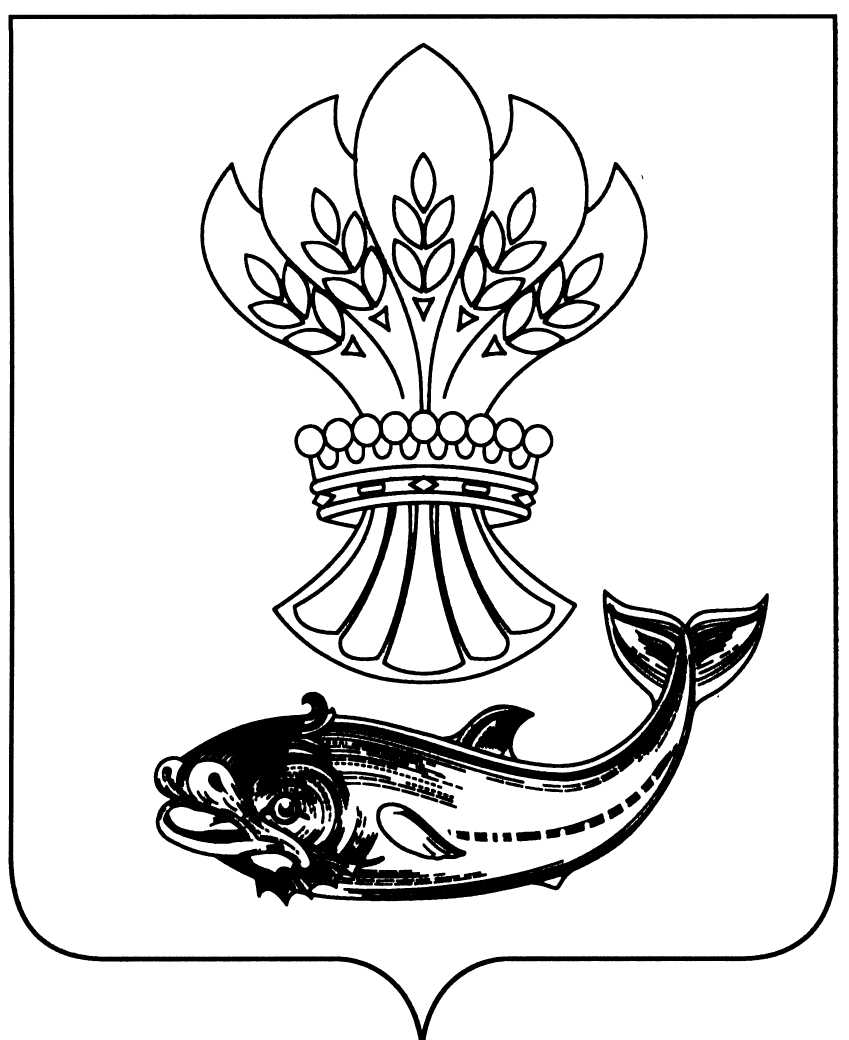 АДМИНИСТРАЦИЯПАНИНСКОГО МУНИЦИПАЛЬНОГО РАЙОНАВОРОНЕЖСКОЙ ОБЛАСТИП О С Т А Н О В Л Е Н И Еот   18.09.2020   № 378р.п. ПаниноВ соответствии с Гражданским кодексом Российской Федерации, Федеральным законом от 12.01.1996 № 7-ФЗ «О некоммерческих организациях», в целях оптимизации деятельности учреждений культуры Панинского муниципального района Воронежской области администрация Панинского муниципального района Воронежской области п о с т а н о в л я е т:	1. Ликвидировать следующие филиалы муниципального бюджетного учреждения культуры «Межпоселенческий Дом культуры и досуга» Панинского муниципального района Воронежской области:	- Александровский сельский клуб, расположенный по адресу: 396150, Воронежская область, Панинский район, с. Александровка, ул. Александра Козакова, д. 63;	- Ивановский сельский дом культуры, расположенный по адресу: 396181, Воронежская область, Панинский район, с. Дмитриевка, ул. Бевз, д. 11;	- Красненский сельский дом культуры, расположенный по адресу: 396162, Воронежская область, Панинский район, с. Красное, ул. Ломоносова,  д. 70а.	2. Директору муниципального бюджетного учреждения культуры «Межпоселенческий Дом культуры и досуга» Панинского муниципального района Воронежской области Семённиковой Т.Н. внести соответствующие изменения в Устав муниципального бюджетного учреждения культуры «Межпоселенческий Дом культуры и досуга» Панинского муниципального района Воронежской области и обеспечить проведение всех необходимых юридических действий по ликвидации филиалов, указанных в пункте 1 настоящего постановления, в порядке и сроки, предусмотренные законодательством Российской Федерации.	3. Настоящее постановление вступает в силу со дня его подписания.4. Опубликовать настоящее постановление в официальном периодическом печатном издании Панинского муниципального района Воронежской области «Панинский муниципальный вестник» и разместить                   на официальном сайте администрации Панинского муниципального района Воронежской области в информационно-телекоммуникационной сети «Интернет».	5. Контроль за исполнением настоящего постановления возложить                        на заместителя главы администрации Панинского муниципального района Воронежской области Солнцева В.В.ГлаваПанинского муниципального района                                                    Н.В. ЩегловО ликвидации филиалов муниципального бюджетного учреждения культуры«Межпоселенческий Дом культурыи досуга» Панинского муниципального района Воронежской области